Strood Town Centre MasterplanWritten comments received during consultation held on draft masterplan 16 August – 30 September 2019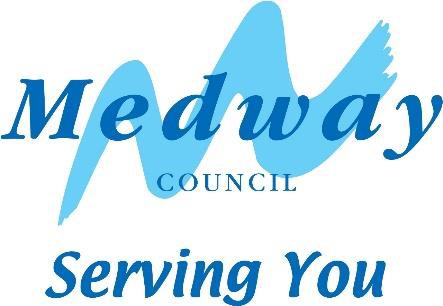 Strood Town Centre Masterplan Consultation (16th August – 30th September 2019)Comments analysisRef No:OrganisationCommentsResponseSTCM 9Sport and Physical Activity Service - Kent County CouncilTake account of Sport England guidance.The proposed masterplan aims to encourage a greater active lifestyle for existing and new residents through the introduction of new green spaces and extended riverside walkways.STCM 8Rochester Bridge TrustConcerns relating to proposals for the continuous riverside path, management of traffic and use of the bridges and flood defence schemes.The masterplan has been updated to reflect that a continuous riverside walk is not feasible under the bridges and that two of the three bridges need to be maintained open for vehicular traffic.Concerns relating to the flood defences in Strood have been passed to the Council’s flood risk coordinator and they have been in contact separately.STCM 10Heritage & Conservation – Kent County CouncilFeel that the masterplan does a good job reviewing the more recent heritage of Strood, but limited on the earlier history of the area; especially the Roman period.The masterplan should also be mindful to protect the views of the Rochester.The comments are noted and are being addressed through the wider Local Plan work such as the Medway Heritage Strategy.STCM 11Southern WaterNo commentsNotedSTCM 13National GridNo commentsNotedRef No:OrganisationCommentsResponseSTCM 15Natural EnglandThe design of any new proposals shouldhelp contribute to improving green infrastructure, especially the vision in the Medway Green & Blue Infrastructure document.Aspirations and key proposals for new green & blueinfrastructure are to be included and progressed through the Medway Green & Blue Infrastructure Vision document rather than the Strood Town Centre Masterplan.STCM 16Theatres TrustNo commentsNotedSTCM 17Kent PoliceKent Police design team should be further consulted when detailed designs are proposed.Kent Police will be further consulted when detailed applications have been submitted.STCM 19Historic EnglandThe masterplan is generally good at reflecting the issues in the historic environment in Strood. It is recommended that Medway Council’s Conservation Team are involved in the documentsdevelopment.Medway Conservation Team have been kept in the loop and so far no comments have been received.STCM 20City of Rochester SocietyAny development must be supported by infrastructure. The infrastructure must be completed in time toThe Council feels that an appropriate amount of infrastructure has been reviewed.STCM 21Rochester & Strood MPPositive comments in relation to the vision, especially reconnecting with the river and celebrating its assets. Concernsare raised as the deliverability of the proposals, especially funding.Further ongoing work on the viability of projects is in progress through the Medway Local Plan Viability report.STCM 1Resident AConcerns with house boats & impact of future building works brought about through proposalsConcerns were raised to the management of houseboats in order to stop them becoming unsightly. Discussion was had with the Council’s internal River Management Team and they feel that these issuescould be overcome. Therefore the inclusion of houseboats is to be retained.Ref No:OrganisationCommentsResponseSTCM 2Resident BConcerns with car parking and roadimprovementsThe concerns relating to car parking are noted and adecision is yet to be finalised.STCM 3Resident CConcerns over the impact of the road proposals on trafficAny road proposals are to be tested through the Council’s Strategic Transport Assessment which is part of the emerging evidence base for the Local Plan before any final decision is taken.Wording in the masterplan has been updated to reflect the at the feasibility of transport projects proposed needto be tested further before they are implemented.STCM 4Resident DPlans are positive and supportedNotedSTCM 5Resident EConcerns of the level of parking to cope with the new development proposed,Wording in the document has been changed to reflect that the car parking scenarios need to be further tested before they are finalised.STCM 6Resident FComments related only to the existing LGF road improvement schemeConcerns noted and to be passed to the LGF schemeSTCM 7Resident GMake sure the views of the public are represented and improve the approach to Strood Railway Station along Station Road.It is felt that improvements to Strood Railway Station approach along Station Road have been outlined in the masterplan (p.59) and also in the Strood Waterfront Development Brief 2018.STCM 14Resident HConcerns relating to traffic and air quality implications of the masterplanAny road proposals are to be tested through the Council’s Strategic Transport Assessment which is part of the emerging evidence base for the Local Plan beforeany final decision is taken. This will test both the traffic and air quality implications of proposals.Ref No:OrganisationCommentsResponseWording in the masterplan has been updated to reflect the at the feasibility of transport projects proposed need to be tested further before they are implemented.